Cowplain Family and Queenswood          26 -30 London Road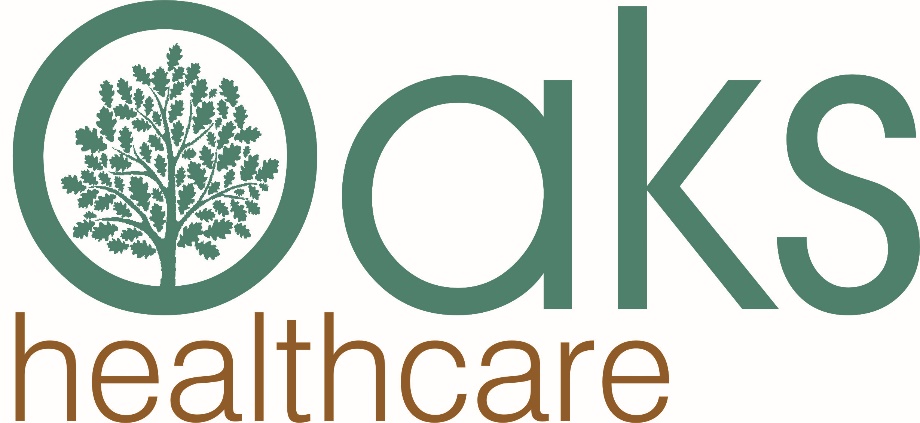            Cowplain            Waterlooville             Hampshire            PO8 8DL          Tel: 023 9226 3138  Fax: 023 9226 9011                oakshealthcare.gpsurgery.net                                                                                 Email:SEHCCG.oakshealthcare@nhs.netREGISTRATION FOR PATIENT ACCESS ONLINEName ………………………………………………………………...DOB……………………………Address……………………………………………………………………………………………………………………………………………………………………………………………………………..…………………………………………………………………….I wish to be registered to use Access Online for requesting my repeat medication and using the online appointment booking facilities.   I understand that the password and username that I am issued with are to be kept securely.Please note: You are not able to request contraceptive or hormone replacement therapy medication.You may not request medication more than 7 days ahead of their due date.We require two forms of identification in order to provide you with your username and password. One must be photographic (such as a valid passport/driver’s license) and the other to prove you are living at above address (such as a recent utility bill or bank statement). I understand that if I misuse this service (for example repeatedly requesting prescriptions that I do not need), the practice has the right to remove my registration for Access Online.Signed………………………………………………………………………………………………….(Please print name)………………………………………………………………….........................Date………………………………………………………………………………………………….In the case of a child 15 and under, please see your GP…………………………………………………………………………………………..For office use only:Please state type of photographic ID……………………………………………………………….Please state type of living address ID………………………………………………………………Checked by (print name)………………………………………………………………………………Signed……………..……………………………………………………………………